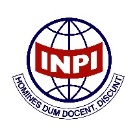 Instituto Neuquino del Profesorado en InglésINSCRIPCION AÑO ACADÉMICO: ………………………CARRERA : …………………………………………………………………………………………………………….…………………………………….DATOSApellido: …………………………………………………… Nombre: …………………………………………….…….………………….……….……N° y tipo de Documento: ……………………………………                 Nacionalidad: ……….….………………………………..……….Fecha de nacimiento: …….… /….….. / ………..		Lugar de Nacimiento: ………………………………………………Teléfono: …………………………….…………           Dirección de e mail: …………………………………………………….……………….Domicilio: …………………………………………………………………………………………………Estado Civil: …………………………………… Hijos: …………………………………………………………………………………………………..Ocupación: ………………………………………………………………………………………..Horario Laboral: ………………………………………………………………………………..Tel. alternativo: ………………………………………                                    Tel. Laboral: …………………………………………………Medios por los que se enteró de INPI y las carreras que ofrece……………………………………………………………………………………………………………………………………………………………………..Título secundario: ……………………………………………………………………….………………………………………………..……………….Materias que adeuda : .………………………..……………………………………………..……………………………………………….……….Estudios de inglés: ……………………………………………………………………………………………………………………………………….	Años: …………………………………………………………. hasta: ……………………………………….……………	Institución: ……………………………………………………………………………………………………………….…………….…………	Material bibliográfico usado el último año: ……………………………………………………….……..…………….….…….Estudios terciarios/universitarios: ……………………………………………………………………………………………………….………Instituto o Universidad: ……………………………………………………………………………….……………………………………OBSERVACIONES: Comentarios: (re ingresos, cambio de carrera, materias a tramitar por equivalencias, u otra situación especial) ……………………………………………………………………………………………………………………………………………………………………………………………………………………………………………………………………………………………………………….….…………………………………………………………………………………………………………………………………………………………………………………………………………………………………………………………………………………………………………...………………………………..……………………………………………………………………………………………………………………………………………………………………………………………………………………………………………………………………………………………………………………………………………..Matrícula: ……………………………………………………………………Cuotas: 11 desde ………………………………… a ………………………………….Fecha: ………………………………………… 		Firma: ….…………………………………..…..…………………………………….                                                            		Aclaración: …………………………………………………………………………